Name:	Address:  	City: 	State: 	Zip: 	Phone:  	Email:  	
Please check the type of annual membership desired. Expiration date:  12/31/2019.Please consider making a financial donation to our 501 (c) (3) non-profit organization to supplement our fundraising activities for the Salem-South Lyon District Library. If you would like a 5 in. x 5 in. window cling please indicate below.	$ ________                                         ________ Yes, I would like a 5 in. x 5 in. Window Cling with
                                                                                               my donation of $5 or more.Please consider additional opportunities for our membership.Thank you for your support. Your 2018 & 2019 Friends Membership will be activated upon receipt of this form and payment. Acknowledgements of all financial donations will continue to be mailed out as soon as possible. 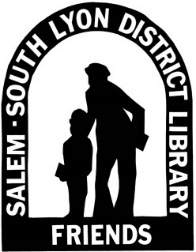 2018/9 Membership Form
Your membership and generosity are truly appreciated.____Individual, $10____Family, $12____Business, $25 per yr____Senior (62 and older), $5____Patron, $25____# of yrs (max 3 years)____Lifetime, $250____Advisory Board Participation____Bakers on Call____Gardening____Advocacy____Book Room____Other, please specify:____Annual Book Sale____Fundraising______________________Please make your check payable to “Friends of the SSLDL” and mail or hand deliver it along with this form to: Friends of the Salem-South Lyon District Library, Treasurer
9800 Pontiac Trail
South Lyon, MI   48178